Reklamáciu zašlite poštou alebo mailom na adresu: 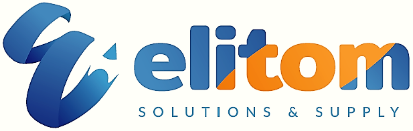 ELITOM s.r.o.Ul. 29. Augusta 1646/6, 924 01 Galantae-mail: elitom@elitom.sk REKLAMAČNÝ FORMULÁRČíslo objednávky (Faktúry): …………………………………………………………………………………………………………………. Meno a priezvisko zákazníka / Firma: ………………………………………………………………………………………………….. Tel. č.: …………………………………….E-mail: …………..………………………………………………………………………………….. Číslo účtu v tvare IBAN: ……………………………………………………………………………………………………………………….PROSÍME, VYPLŇTE TABUĽKUDôvod reklamácie:……………………………………………………………………………………………………………………………………………………..........……………………………………………………………………………………………………………………………………………………….......……………………………………………………………………………………………………………………………………………………….......……………………………………………………………………………………………………………………………………………………….......Adresa pre doručenie nového produktu:Meno a Priezvisko: ………………………………………………………………………………………………………………... Adresa:……………………………………………………………………………….…………….……………………………………. Mesto: …………………………………………………………………………….... PSČ: …………………………………………. Kontakt (tel., email): …………………………………………………………….……………………………………………….. Spôsob dopravy: Kuriér DPDPodpis: .............................................Dňa: ..............................................Názov tovaruPočetkusov